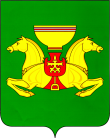 В соответствии с п.6 ч.1 ст. 15 Федерального закона от 06.10.2003 №131-ФЗ «Об общих принципах организации местного самоуправления в Российской Федерации», руководствуясь п.6 ч.1 ст.8 Устава муниципального образования Аскизский район, Администрация Аскизского района Республики Хакасия постановляет:1. Внести изменения в Порядок установления, изменения и отмены муниципальных маршрутов регулярных перевозок автомобильным транспортом на территории Аскизского района, утвержденный постановлением Администрации Аскизского района Республики Хакасия от 31.12.2015 №1529-п «Об утверждении порядка установления, изменения и отмены маршрутов регулярных перевозок автомобильным транспортом на территории Аскизского района», изложив пункт 2.8. в следующей редакции:«2.8. Перевозки на муниципальных маршрутах по регулируемым тарифам осуществляются в соответствии с муниципальными контрактами об организации регулярных перевозок (далее – Контракт), заключаемыми Администрацией Аскизского района Республики Хакасия и (или) Муниципальным казенным учреждением Комитет по закупкам администрации Аскизского района с юридическими лицами и индивидуальными предпринимателями (далее – перевозчики). Контракты заключаются в порядке, установленным законодательством Российской Федерации о контрактной системе в сфере закупок товаров, работ и услуг для обеспечения муниципальных и государственных нужд с учетом положений Федерального закона от 13 июля 2015 №220-ФЗ «Об организации регулярных перевозок пассажиров и багажа автомобильным транспортом и городским наземным электрическим транспортом в Российской Федерации и о внесении изменений в отдельные законодательные акты Российской Федерации» (далее Федеральный закон).2. Направить настоящее постановление для опубликования в газету «Аскизский труженик» и разместить на официальном сайте Администрации Аскизского района Республики Хакасия.РОССИЙСКАЯ ФЕДЕРАЦИЯАДМИНИСТРАЦИЯ АСКИЗСКОГО РАЙОНАРЕСПУБЛИКИ ХАКАСИЯРОССИЙСКАЯ ФЕДЕРАЦИЯАДМИНИСТРАЦИЯ АСКИЗСКОГО РАЙОНАРЕСПУБЛИКИ ХАКАСИЯРОССИЯ ФЕДЕРАЦИЯЗЫХАКАС РЕСПУБЛИКАЗЫНЫНАСХЫС АЙМАFЫНЫН УСТАF-ПАСТААРОССИЯ ФЕДЕРАЦИЯЗЫХАКАС РЕСПУБЛИКАЗЫНЫНАСХЫС АЙМАFЫНЫН УСТАF-ПАСТААПОСТАНОВЛЕНИЕПОСТАНОВЛЕНИЕПОСТАНОВЛЕНИЕот 15.09.2021с. Аскизс. Аскизс. Аскиз                      № 671-пО внесении изменений Порядок установления, изменения и отмены муниципальных маршрутов регулярных перевозок автомобильным транспортом на территории Аскизского района, утвержденный постановлением Администрации Аскизского районаРеспублики Хакасия от 31.12.2015 №1529-п Исполняющий обязанности главы АдминистрацииЕ.Ю. Костяков